ΘΕΜΑ: «Επιμορφωτική συνάντηση για εκπαιδευτικούς ΠΕ70 με θέμα την τοπική ιστορία στο Δημοτικό Σχολείο»Σχετ: 1. ΦΕΚ 5044/14-11-20         2. Έγκριση Ολομέλειας, Αρ. πράξης 13/16-03-2021Το 4ο ΠΕ.Κ.Ε.Σ. Κεντρικής Μακεδονίας στο πλαίσιο της υποστήριξης των εκπαιδευτικών Α/βάθμιας Εκπαίδευσης και δια των Συντονιστών Εκπαιδευτικού Έργου (ΠΕ70) κ. Εφραιμίδη Παύλου, κ. Νάτσκου Χρήστου, κ. Πράμα Χρήστου και κ. Τσικαλά Θεμιστοκλή διοργανώνει την Δευτέρα 5 Απριλίου 2021, ώρα 19:00-21:00 επιμορφωτική συνάντηση για τους εκπαιδευτικούς του κλάδου ΠΕ70.Το θέμα της επιμορφωτικής συνάντησης είναι:«Η τοπική ιστορία στο Δημοτικό Σχολείο»Οι ομιλητές της επιμορφωτικής συνάντησης και οι εισηγήσεις τους είναι οι εξής:η κ. Ιφιγένεια Βαμβακίδου, Καθηγήτρια της Νεότερης Ελληνικής Ιστορίας και Πολιτισμού της Σχολής Κοινωνικών και Ανθρωπιστικών Επιστημών του Πανεπιστημίου Δυτικής Μακεδονίας. Τίτλος εισήγησης: «Από τις τοπικότητες του 1821 στην εθνικότητα του 1821: Μελέτες περίπτωσης Κιλκίς και Σέρρών-Καλές πρακτικές» ο κ. Δωρόθεος Ορφανίδης, εκπαιδευτικός α΄/βάθμιας Εκπαίδευσης, Μεταδιδακτορικός ερευνητής του Τμήματος Βαλκανικών, Σλαβικών & Ανατολικών Σπουδών του Πανεπιστημίου Μακεδονίας. Τίτλος εισήγησης: «Καλές πρακτικές στην τοπική ιστορία: δημόσια γλυπτά και δημόσια ιστορία».Ο σύνδεσμος της ηλεκτρονικής αίθουσας είναι ο ακόλουθος: https://minedu-primary2.webex.com/meet/efraimidisΠαρακαλούνται οι Διευθυντές των σχολείων να ενημερώσουν τους εκπαιδευτικούς ΠΕ70 που εργάζονται στη σχολική τους μονάδα. Επίσης, παρακαλούνται οι εκπαιδευτικοί ΠΕ70 να συμπληρώσουν την παρακάτω φόρμα συμμετοχής μέχρι τη Δευτέρα 5 Απριλίου 2021 στις 15:00.https://docs.google.com/forms/d/e/1FAIpQLSfhS6myToMA7pG9NqiVY4saE_Ggfo73tNRYtJIpEuX6sFVorw/viewformΜετά την παρακολούθηση της επιμορφωτικής συνάντησης θα δοθούν βεβαιώσεις συμμετοχής.                                         Ο Οργανωτικός Συντονιστής του 4ου ΠΕ.Κ.Ε.Σ. Κεντρικής Μακεδονίας   Χρήστος ΠράμαςΠίνακας Αποδεκτών:ΠΔΕ Κεντρικής ΜακεδονίαςΔΠΕ ΚιλκίςΔΠΕ ΣερρώνΔημοτικά Σχολεία της ΔΠΕ ΚιλκίςΔημοτικά Σχολεία της ΔΠΕ Σερρών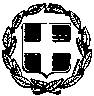 ΕΛΛΗΝΙΚΗ ΔΗΜΟΚΡΑΤΙΑΥΠΟΥΡΓΕΙΟ ΠΑΙΔΕΙΑΣ, ΕΡΕΥΝΑΣ ΚΑΙ ΘΡΗΣΚΕΥΜΑΤΩΝ----------------ΠΕΡΙΦΕΡΕΙΑΚΗ Δ/ΝΣΗΑ/ΘΜΙΑΣ & Β/ΘΜΙΑΣ ΕΚΠ/ΣΗΣΚΕΝΤΡΙΚΗΣ ΜΑΚΕΔΟΝΙΑΣ-----------------4ο ΠΕ.Κ.Ε.Σ.Περιφερειακό Κέντρο Εκπαιδευτικού Σχεδιασμού-----------------